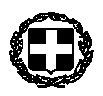 ΕΛΛΗΝΙΚΗ ΔΗΜΟΚΡΑΤΙΑΥΠΟΥΡΓΕΙΟ ΥΠΟΔΟΜΩΝ & ΜΕΤΑΦΟΡΩΝ  ΥΠΗΡΕΣΙΑ ΠΟΛΙΤΙΚΗΣ ΑΕΡΟΠΟΡΙΑΣΓΕΝΙΚΗ Δ/ΝΣΗ ΔΙΟΙΚΗΤΙΚΗΣ ΥΠΟΣΤΗΡΙΞΗΣΔ/ΝΣΗ ΟΙΚΟΝΟΜΙΚΟΥ ΚΑΙ ΕΦΟΔΙΑΣΜΟΥ ( Δ11) ΤΜΗΜΑ ΠΡΟΜΗΘΕΙΩΝ (Ε)ΕΞ. ΕΠΕΙΓΟΝΑΘΗΝΑ,  20-04-2018Α.Π: Δ11/E/  8333 /4060Ταχ. Δ/νση    : Τ.Θ. 70360  ΤΚ 166 10 ΓΛΥΦΑΔΑ 	                  Πληροφορίες: Δ. Οικονόμου				      ΠΡΟΣ : Κεντρική ΈνωσηΤηλέφωνο       : 210-8916263				      Επιμελητηρίων ΕλλάδοςFAX                  : 210-8916384		        		      Ακαδημίας 6. τκ 10671 Αθήναe-mail	            : d11e@hcaa.gr			                  (Μέσω e-mail: keeuhcci@uhc.gr)		       ΘΕMA: ΠΕΡΙΛΗΨΗ ΔΙΑΚΗΡΥΞΗΣ ΣΥΝΟΠΤΙΚΟΥ ΔΙΑΓΩΝΙΣΜΟΥ Σας διαβιβάζουμε περίληψη Διακήρυξης ηλεκτρονικού ανοιχτού  διαγωνισμού με κριτήριο κατακύρωσης την πλέον συμφέρουσα από οικονομική άποψη προσφορά, προσδιοριζόμενη αποκλειστικά βάσει της τιμής, για την ανάδειξη αναδόχου παροχής υπηρεσιών για την μεταφορά – μετεγκατάσταση των μονάδων της Υπηρεσίας Πολιτικής Αεροπορίας (Υ.Π.Α.) εντός του νομού ΑττικήςΠαρακαλούμε να την γνωστοποιήσετε στα ενδιαφερόμενα μέλη σας.ΣΥΝΗΜΜΕΝΑ:                                            -Μία (1) περίληψη Διακήρυξης                          				           ΕΣΩΤ. ΔΙΑΝΟΜΗ:   Δ11/Ε (2)                                                   ΑΚΡΙΒΕΣ ΑΝΤΙΓΡΑΦΟΗ ΠΡΟΪΣΤΑΜΕΝΗ ΤΗΣ ΚΕΝΤΡΙΚΗΣ ΓΡΑΜΜΑΤΕΙΑΣΥ Π Ο Υ Ρ Γ Ε Ι ΟΥΠΟΔΟΜΩΝ & ΜΕΤΑΦΟΡΩΝΥΠΗΡΕΣΙΑ ΠΟΛΙΤΙΚΗΣ ΑΕΡΟΠΟΡΙΑΣΑ Ν Α Κ Ο Ι Ν Ω Σ Η   ΔΙΑΚΗΡΥΞΗΣΗ  Υπηρεσία Πολιτικής Αεροπορίας ανακοινώνει τη διενέργεια  ηλεκτρονικού ανοιχτού Διαγωνισμού με κριτήριο κατακύρωσης την πλέον συμφέρουσα από οικονομική άποψη προσφορά βάσει τιμής, για την ανάδειξη αναδόχου  παροχής υπηρεσιών για την μεταφορά – μετεγκατάσταση των μονάδων της Υπηρεσίας Πολιτικής Αεροπορίας (Υ.Π.Α.) εντός του νομού Αττικής. Ο διαγωνισμός θα πραγματοποιηθεί με χρήση της πλατφόρμας του Εθνικού Συστήματος Ηλεκτρονικών Δημοσίων Συμβάσεων (ΕΣΗΔΗΣ) μέσω της διαδικτυακής πύλης www.promitheus.gov.gr του συστήματος.Ημερομηνία έναρξης ηλεκτρονικής υποβολής προσφορών :  23/04/2018 και ώρα 00:00Καταληκτική ημερομηνία υποβολής προσφορών :03/05/2018 και ώρα 17:00Χρονική διάρκεια ισχύος προσφορών : Έξι μήνες από την επομένη της καταληκτικής ημερομηνίας υποβολής των προσφορών.Προϋπολογισμός : € 620.000,00 (συμπεριλαμβανομένου ΦΠΑ 24%).Γλώσσα : ΕλληνικήΕγγυήσεις : Εγγυητική επιστολή συμμετοχής ποσού ίσο με το 2% της προϋπολογισθείσας δαπάνης χωρίς ΦΠΑ.Με την υπογραφή της Σύμβασης θα κατατεθεί εγγύηση καλής εκτέλεσης, ποσού ίσο με το 5% του συμβατικού τιμήματος χωρίς ΦΠΑ.Δικαίωμα συμμετοχής στο διαγωνισμό έχουν φυσικά ή νομικά πρόσωπα που περιλαμβάνονται στο άρθρο 25 του           Ν. 4412/16, λαμβάνοντας υπόψη το άρθρο 19 του ιδίου νόμου.Τρόπος πληρωμής : Με την εξόφληση του 100% της συμβατικής αξίας μετά την οριστική παραλαβή των υλικών ή της υπηρεσίας.Το τεύχος της Διακήρυξης διατίθεται μέσα από την ιστοσελίδα της Αναθέτουσας Αρχής (ΥΠΑ), στις διευθύνσεις www.ypa.gr ή www.hcaa.gr, στο πεδίο «ΑΝΑΚΟΙΝΩΣΕΙΣ», όπου δημοσιεύονται και τυχόν ανακοινώσεις ή τροποποιήσεις που αφορούν τη Διακήρυξη μέχρι την ημερομηνία διεξαγωγής του Διαγωνισμού, στη διαδικτυακή πύλη www.promitheus.gov.gr, του Ε.Σ.Η.ΔΗ.Σ (στο πεδίο «Ηλεκτρονικοί Διαγωνισμοί» A/A Συστήματος: 56807), ενώ δημοσιεύεται και στην ιστοσελίδα της ΔΙΑΥΓΕΙΑΣ http://diavgeia.gov.gr.    (ΑΔΑ:Ω64Δ465ΧΘΞ-Δ6Η)                       Πληροφορίες θα δίνονται από την Δ/νση Οικονομικού και Εφοδιασμού, Τμήμα Προμηθειών, καθημερινά και ώρα 09.00-14.00, τηλ. 210 8916263 (Δ. Οικονόμου).Ημερομηνία αποστολής στην επίσημη εφημερίδα της Ευρωπαϊκής Ένωσης : 17-04-2018      Ο Αναπλ. Προϊστάμενος 					  	     Δ/νσης Οικονομικού & Εφοδιασμού  Σ. Ζαρκάδας                                             ΑΚΡΙΒΕΣ ΑΝΤΙΓΡΑΦΟ                                   Η ΠΡΟΪΣΤΑΜΕΝΗ ΤΗΣ ΚΕΝΤΡΙΚΗΣ ΓΡΑΜΜΑΤΕΙΑΣΜε εντολή ΔιοικητούΟ  Αν. Προϊστάμενος Δ/νσηςΟικονομικού-ΕφοδιασμούΣ. Ζαρκάδας